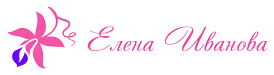                       Прайс  на свадебные аксессуары ручной работы     мастер свадебных аксессуаров:  Иванова Елена 8914- 579-94-80    Стоимость наборов:набор №1бокалы для молодоженов;украшение на шампанское;                комплект из трех свечей;            2500подушечка для колец;папка для свидетельства набор №2бокалы для молодоженов;украшение на шампанское;                комплект из трех свечей;               3000подушечка для колецказна для денег (однояр, прост.)набор №3бокалы для молодоженов;декор шампанского;                комплект из трех свечей;               подушечка для колец;                     4200папка для свидетельства;замочек;казна для денег.  набор №4бокалы для молодоженов;декор шампанского;                комплект из трех свечей;               4000 подушечка для колец;альбом для пожеланийСтоимость наборов:набор №5бокалы для молодоженов;украшение на шампанское;                комплект из трех свечей;               3500подушечка для колец;альбом для пожеланийнабор №6бокалы для молодоженов;украшение на шампанское;                комплект из трех свечей;               3600подушечка  для колец;брошь-букет для невестынабор №7бокалы для молодоженов;украшение для шампанского;                комплект из трех свечей;               3700подушечка для колец;папка для свидетельства;замочек;кулечки для лепестков.набор №8бокалы для молодоженов;декор шампанского;                комплект из трех свечей;              тарелочка для колец;альбом для пожеланий;                   6200папка для свидетельства;казна для денег;колясочки для конкурса.№     НаименованиеКол-во   цена1Свадебное  шампанское Декор: бант, роспись, акрил, цветы ручной работы, контурная роспись, стразы, декупаж, кружево, в виде жениха и невесты, тематическое оформл-е
Любые Ваши предложения2 шт.  1300Украшение вашего шампанского + бокалы2 шт. 2 шт 10002Свадебные  бокалыДекор : ленты, банты, цветы (любые), кружево, контурная роспись, акрил, стразы, 2 шт.   9003Свадебные  свечи  (набор )Декор , роспись3 шт.  500Подушечка для колецЛюбой декор и форма1 шт.  5004Тарелочка для колецТарелочка, декор(лепка),надпись, лента/без неё1 шт.  7005Папка для свидетельства о бракеМягкая атласная обложка + декор (ленты, банты, цветы тканевые, бумажные, кружево)1 шт.  6006Книга пожеланий Мягкая атласная обложка + декор (ленты, банты, цветы тканевые, бумажные, кружев)     20 листов  1300Мягкая атласная обложка + декор (стразы, декоративные броши, цветы лепка)1 шт.  15007ПригласительныеСтандарт Размеры: 10*20, 11*16, 12*121 шт.  60Стандарт- мини. 8*111 шт.  40Стандарт + конверт   1 шт.   80С 3-4мя разворотами1 шт.  80Свиток 1 шт.  75Свиток в коробочке1 шт.  1008План рассадки гостейБез  рамки 1 шт.  500С рамкой 1 шт.  800 9Меню Для каждого гостя1 шт.  50На каждый стол1 шт.  80  10Банкетные карточкиСтандарт 1 шт.  15Фигурные (на бокалы, столовые приборы)1 шт.  2511Таблички с номерами столов1 шт.  5012Candy barШпажки с надписями10 шт.  50Этикетки на бутылочки10 шт.  100Гирлянда 1 шт.  25013Казна для денегКруг/ квадрат/ овал  700Сундучок   800Сердце 1  700Сердце 2  800Сердце 2 яруса   1000Домик  1000Автомобиль  1200 Торт 2 яруса   800Трот 3 яруса  1000Торт 4 яруса  120014Кулечки для лепестков роз/ риса1 шт.  5015Набор столовых приборов для торта нож, лопатка2шт.  55016Тарелочка на счастье "на бой "1 шт.  25017Замочек любви Замочек сердце + декор1 шт.   650Замочек 2сердца + декор1 шт.  500Замочек обычный мал.1 шт.  280Декор вашего замочка  20018Колясочки для конкурса2 шт.  80019Бонбоньерки(Возможны и другие варианты коробочек)Коробочка стандарт (квадратная, круглая)1 шт.  50Коробочка торт1 шт.  70Коробочка сердце 1 шт.  40Коробочка-конфетка1 шт.  50 Мешочек 1 шт.  70 Мыло 1 шт.  50Коробочки в виде жениха и невесты1 шт.  50Цветок из бумаги 1 шт.  50Свадебный шоколад1 шт.  60Конфетка в ткани (органза, сетка) + карточка  1 шт.  30 Цветы канзаши + конфетка1 шт  7020Значки для свидетелей2шт  20021Ленты для подружек невестыРазличные варианты цветов (ткань, пластика)1 шт.  20022Бабочки для друзей жениха1 шт.  20023Декоративные  кольца для салфетокПерсональные (на каждого гостя): ленты с цветами, ракушки, кольца с декоративными элементами и прочее...1 шт.    5024Брошь- букет для невестыБукеты из ткани, брошей, атласных лент, бусин и пр..Из ракушек 2 тысИз брошек3-4 тыс25Брошь -букеты мини для подружек невестыБукет-дублер из лентДублер из искусс.роз 1 шт. 700500-700
150-35026Фото бутафорияУсы, губы, очки, надписи на палочках, Набор10 шт 250Гирлянда- растяжка1 шт 30027Песочная церемонияПесок (2 цвета), 3 сосуда, кулек для засыпания, инструкция и текст. набор 100028Набор для мальчишникаПригласительные(эротич), набор рюмок /стаканов (6 шт) текст/роспись, этикетки на спиртное, подарки гостям (оплата отдельно) .набор80029Набор для девичникаПригласительные, набор бокалов/ рюмок(рисунок), шампанское 1б (роспись), Фотобутафория (10шт),сладкие подарки гостям.набор150030Аксессуары для девичникаЮбки (сетка, органза)Фата (сетка органза)Подвязка для девичникаРоспись маек/футболокЛенты для подружекКороны  бумажныеКороны  проволока, бисерШляпки +ободок+ бабочкаОбодок с цветами фотобутафория1 шт.1 шт.1 шт.1шт1 шт.1 шт.Набор1 шт.10 шт.5002005010050-10015025025025050031Дерево пожеланийДерево пожеланий (инди- видуальный рисунок) А4, фоторамка, штемпель-ные подушечки, набор листов-побников, салфетки, табличка в рамке, инструкция. набор150032Буквы для фотосессииМягкие (в любом цвете)Объемные (пенопласт)Объемные (картон ) h- 23см1 буква1 буква1 буква15040020033